Règlement du tournoi présaison ES CARPIQUET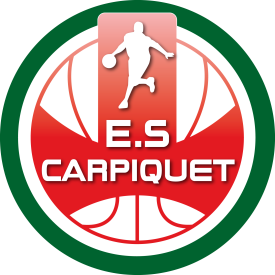 Dimanche 11 septembre 2022.Les objectifs de ce tournoi : Fair play : Se faire plaisir, respecter ses partenaires, les adversaires et toute personne présente au tournoiStage de pré-saison pour nos arbitres départementaux en partenariat avec le comité 14.Se préparer : Ce tournoi est l’occasion d’évaluer le niveau de son équipe en vu de mieux préparer la saison à venir. Une buvette et un stand saucisses/frites seront mis à votre disposition pour vous restaurer.Bon tournoi à vous et que le meilleur gagne !!